Risk factors associated with multiple sclerosis in Kuwait- ControlPlease take a few minutes to fill out this questionnaire. I welcome your feedback and your answers will be kept confidential. Thank you for your participation.QuestionsWhat is your date of birth?  dd|mm|yyyyWhat is your gender?		0 Male		1 FemaleWhat is your place of birth (city-country)?       ….…………….………… - ……………………………..What is your nationality? 	1 Kuwaiti	0 Non-Kuwaiti	 	Specify……………………………What is your blood group?              1 O                 	  2 A                        3 B                              4 AB                               5 Don’t knowWhat is your rhesus (Rh) factor?	  1 Positive		2 Negative		3 Don’t knowAre your parents related? 0 No        	1 First degree (cousins)           2 Second degree (grandparents are cousins)3 Third degree (parents of grandparents are cousins)How many members were in your family (including yourself)?…………. Males	………….. FemaleWhat is your birth order among siblings? …………………………………Were you in Kuwait during the Iraqi invasion 1990-1991?	1 Yes		0 NoIf yes, were you exposed to any of the following?Imprisonment							1 Yes		0 NoBeating/torture							1 Yes		0 NoHiding								1 Yes		0 NoToxic fumes from burning oil wells				1 Yes		0 NoWere any of your family members ever diagnosed with MS?	1 Yes		0 NoIf yes, how are they related to you? …………………………………………Do you have any neurological disease?	 			1 Yes		0 NoWhen you were………years old, what was your:    Weight ……..…Kg	Height ….……cmWhen you were………years old, what was your marital status? 1 Single	 2 Married	 3 Divorced 4 WidowedWhen you were………years old, what was your level of education? 1 Illiterate	 2 Read and write	 3 Primary school 4 Secondary school	  5 High school	 6 University and aboveWhen you were………years old, what was your occupation?  1 Student	 2 Employed	 3 Retired 4 Housewife	 5 Other ……………………………………………….When you were………years old, what was your family monthly income (KD)? 1 Up to 350	 2 351 - 600	 3 601 - 1200 4 1201 - 2000	 5 >2000When you were………years old, in which governorate did you live? 1 Capital	 2 Hawalli	 3 Farwaniya 4 Ahmadi	 5 Jahra	 6 Mubarak Al-KabeerList all the geographic locations where you spent more than six months (starting from birth till when you were………years old).Before the age of ………..years old, did you regularly smoke cigarettes/ waterpipe or any other tobacco product?  1 Yes	0 No    (if no proceed to question 26)Before the age of ………..years old, on average, how many of the following products did you smoke each (day/week)? 1 Number of manufactured cigarettes	  |__|__|__| per day / week   duration……………….years 2 Number of waterpipe sessions		  |__|__|__| per day / week   duration………..……. years 3 Pipes of tobacco		  |__|__|__| per day / week   duration………..……. years  4 Cigar, cheroots, or cigarillos 		  |__|__|__| per day / week   duration………..……. years  5 No of hand rolled cigarettes	              	|__|__|__| per day / week   duration………..……. years  6 Any others, specify………………………………. |__|__|__| per day / week   duration…………….yearsAt which age did you start smoking? ……………………….yearsIf you quit smoking, at which age was that? ……………………….yearsWhen your mother was pregnant with you, did either of your parents smoke? 0 No		 1 Father		  2 Mother		 3 Don’t knowWhen you were a child, did anyone regularly smoke inside your home?      1 Yes	 0 NoBefore the age of……years old, as an adult, have you ever lived with anybody who smoked in your home or worked in places where people smoked around you? 0 No	 1 1-5 years	 2 5-10 years 3 11-20 years			 4 More than 20 years				Before the age of……years old, how much time did you spend in public areas where people smoked around you (e.g. café, diwaniya, family gatherings)? 0 Less than 3 hours/week	 1 3-6 hours /week	 2 7-9 hours/week 3 More than 10 hours/week		Before the age of……..years, were you exposed to incense at any of the following places: home, work or social gathering?  0 Rarely	 1 Less than once/week	 2 Once/week 3 3-5 times/week 	 4 Daily				Before the age of……..years, were you frequently exposed to solvents (paints, pesticides, herbicides)? 1Yes		 0No Before the age of……..years, did you have any of the following infections/diseases?Measles					 1Yes		 0 No		 2 Don’t knowMumps					 1Yes		 0 No		 2 Don’t know Chicken pox				 1Yes		 0 No		 2 Don’t know Infectious mononucleosis		 1Yes		 0 No		 2 Don’t know Tuberculosis				  1Yes		 0 No		 2 Don’t knowHead trauma				 1Yes		 0NoRheumatoid arthritis			 1Yes		 0 NoInflammatory Bowel Disease		 1Yes		 0 NoSystemic Lupus Erythematosus		 1Yes		 0 NoGrave's disease (Thyroid)			 1Yes		 0 NoEarly onset diabetes (Type 1)		 1Yes		 0 NoMigraine					 1Yes		 0 NoAnesthesia				 1Yes		 0NoTonsillectomy				 1Yes		 0No 		 Age……….yearsAppendectomy				 1Yes		 0No        	 Age……….yearsBefore the age of……..years, did you receive any of the following vaccines?Hepatitis B				 1Yes		 0No		 2 Don’t knowMMR (mumps, measles, rubella)		 1Yes		 0No		 2 Don’t know Influenza					 1Yes		 0No		 2 Don’t know Did any of your family members have any of the following diseases?Rheumatoid arthritis			 1Yes		 0 No		Relation to you…………….Inflammatory Bowel Disease		 1Yes		 0 No		Relation to you…………….Systemic Lupus Erythematosus		 1Yes		 0 No		Relation to you…………….Grave's disease (Thyroid)			 1Yes		 0 No		Relation to you…………….Early onset Diabetes (Type 1)		 1Yes		 0 No		Relation to you…………….Migraine					 1Yes		 0 No		Relation to you…………….Before the age of……..years, how frequently did you consume dairy products (milk, cheese, yogurt, laban, labnah, ghee, and butter)? 0 Less than once/week	 1 Once/week	 2 2-5 times/week 3 Once/day			 4 More than once/day	Before the age of…....years, how frequently did you consume red meat and red meat products? 0 Less than once/week	 1 Once/week	 2 2-5 times/week 3 Once/day			 4 More than once/day	Before the age of……..years, how frequently did you consume fish and fish products? 0 Less than once/week	 1 Once/week	 2 2-5 times/week 3 Once/day			 4 More than once/day	Before the age of……..years, on average, how long were you exposed to sunshine every day during summer?  0 Less than 1 hour	 1 1-2 hours	 2 2-3 hours 3 More than 3 hours		Before the age of……..years, on average, how long were you exposed to sunshine every day during winter? 0 Less than 1 hour	 11-2 hours	 2 2-3 hours 3 More than 3 hoursWhere you ever told by a doctor that you are vitamin D deficient? 	 1 Yes	 	 0 NoThank you for taking the time to fill out our study questionnaire. 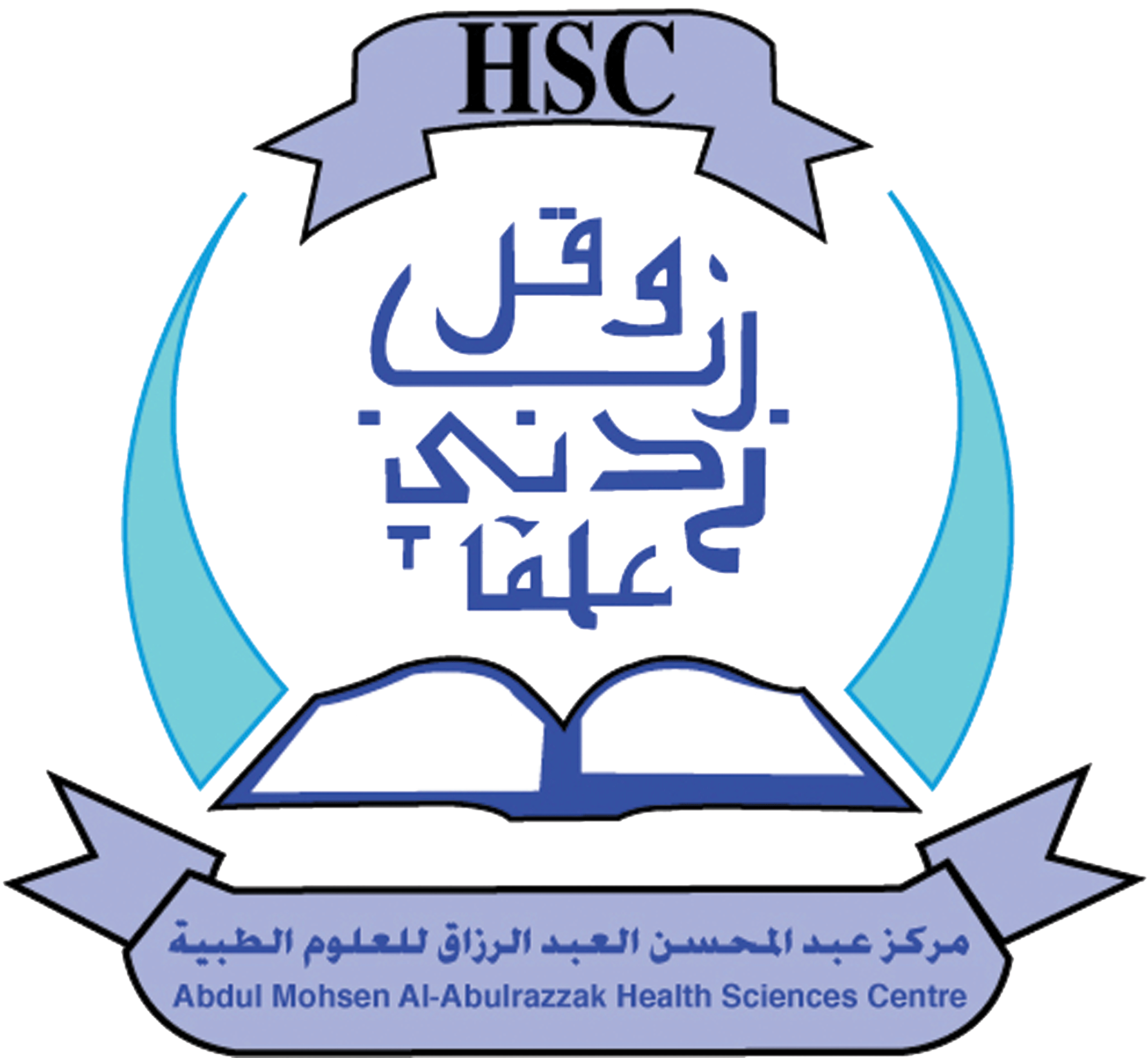 Kuwait UniversityFaculty of MedicineMPH ProgramTownCountryFrom yearTo year